Język polski               klasa 4A                                  2.04.2020Temat: Części mowy- czasownik . Temat i datę przepisujemy do zeszytu. Następnie otwórz:https://www.youtube.com/watch?v=ZaT9CwMXvsoPodręcznik str. 237, 238 zapoznaj się z informacjami z niebieskiej ramki. Dodatkowo pomoże Ci poniższy rysunek.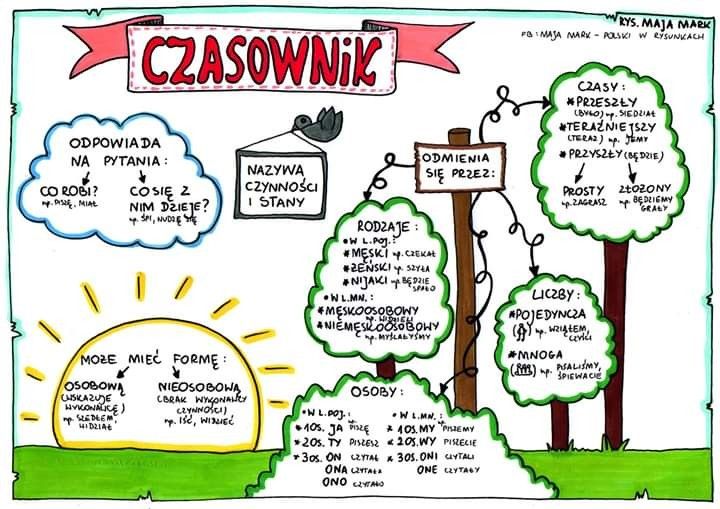 Następnie wykonaj zadania w zeszycie: Zadanie 1. Napisz co to jest czasownik, na jakie pytania odpowiada, jak go rozpoznamy w formie bezosobowej i osobowej, co to jest bezokolicznik (podręcznik str. 237, 238 informacje z niebieskiej ramki).                                                                         
Zadanie 2.Wykonaj zadania w zeszycie ćwiczeń str. 65 zad.1, 2, 3.